Заявителю, Собственнику помещенияООО «Диего»143405, Московская обл., г. Красногорск, ул. Зеленая, д. 56УВЕДОМЛЕНИЕ об отказе в рассмотрении заявленияВ соответствии с требованием «Порядка установки средств размещения информации …», утвержденного постановлением администрации городского округа Красногорск Московской области от 29.06.2017 г. № 1481/6, Вам отказано в рассмотрении заявления от 03.04.2018 (рег. № 1.2.6-166/1543) на получение разрешения на установку и эксплуатацию рекламной конструкции и информации по следующим основаниям:отсутствует –дизайн-проект рекламной конструкции и её территориального размещения, чертежи фасада и пр. (в соотв. с требованиями Распоряжения Главархитектуры Московской обл. от 14.07.15   № 31РВ-72 "Об утверждении Архитектурно-художественного регламента информационного и рекламного оформления …"), проектная документация, ПОВТОРНОЕ предписание о демонтаже незаконных объектов наружной рекламы и информацииВами эксплуатируются без выданных в установленном законом порядке разрешений объект(ы) наружной рекламы и информации (ОНРИ) по адресу:	На основании Федеральных законов от 13.03.2006 № 38-ФЗ «О рекламе» и от 06.10.2003 № 131-ФЗ «Об общих принципах организации местного самоуправления в РФ», Закона Московской области от 30.12.2014 № 191/2014-ОЗ «О благоустройстве в Московской области», Распоряжения Глав-архитектуры МО от 14.07.2015 № 31РВ-72 "Об утверждении Архитектурно-художественного регламента информационного и рекламного оформления зданий, строений … Московской области", Постановление администрации г.о. Красногорск МО от 29.03.2018 № 772/3 "Об утверждении порядка демонтажа рекламных конструкций, …информационных …», Предписания № 101 и др.,ПРЕДПИСЫВАЕТСЯ в срок до 26.04.2018 - за счет собственных сил и средств осуществить демонтаж вышеуказанного(ых) незаконно установленного(ых) объекта(ов) наружной рекламы и информации с восстановлением прежнего вида участков его размещения;в течение 3 (трех) дней – за счет собственных сил и средств необходимо удалить информацию, размещенную на такой рекламной конструкции.Начальник Управления по инвестициям и развитию предпринимательства				Н.А. ТерянТел. 8 (495) 562-33-71Исп. Елисеев Д.А.МО, г. Красногорск, на пересечении Ильинского шс. и ул. Вокзальная(Адрес местонахождения незаконных ОНРИ)Объемные буквы без подложки(Тип незаконных ОНРИ)ООО «Диего»(Наименование организации/ИП, ФИО – владельца ОНРИ)Фотофиксация места установки ОНРИ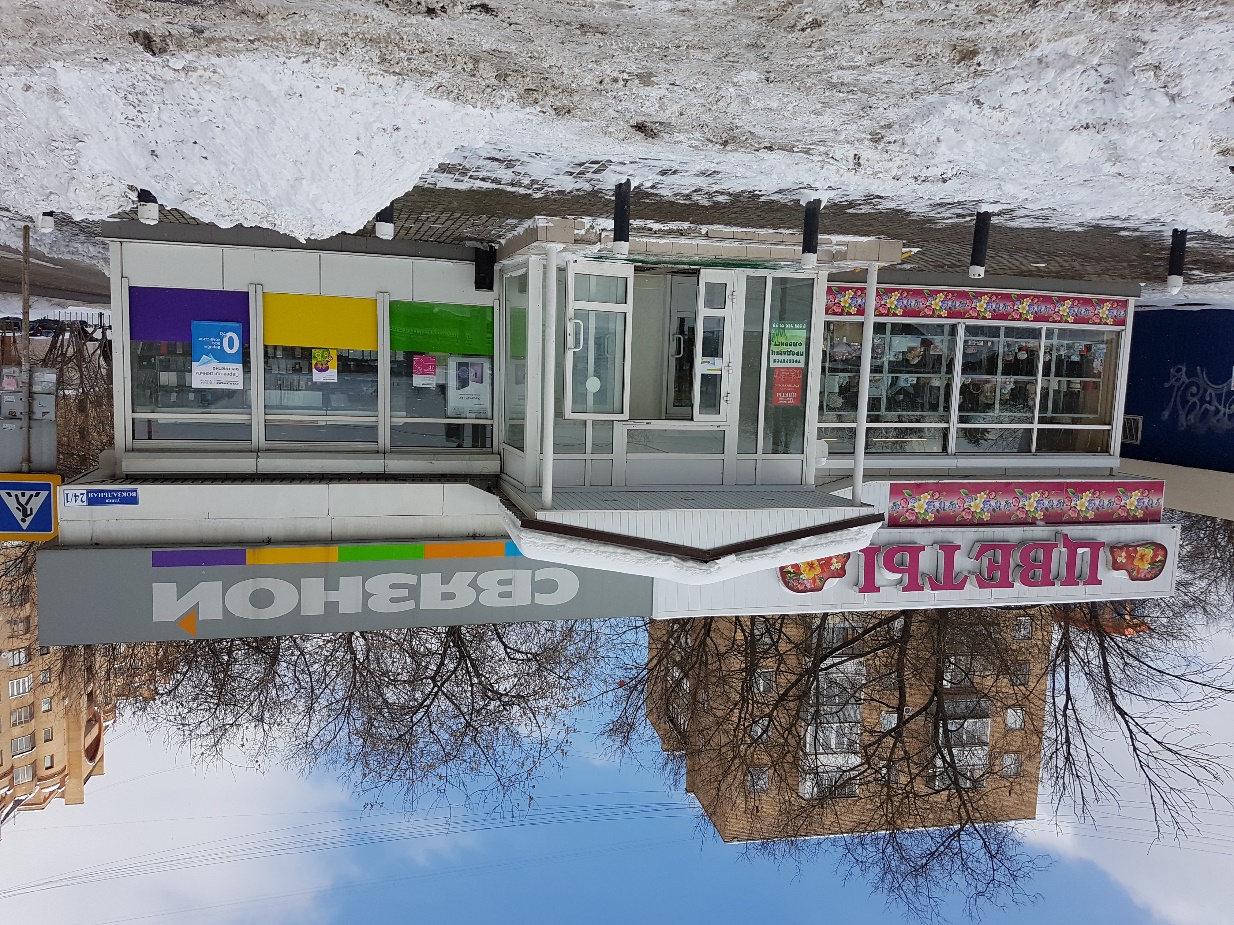 